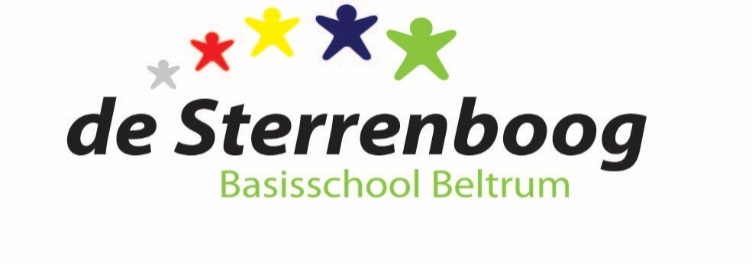 MEDEZEGGENSCHAPSRAADbasisschool de SterrenboogE-mail: mr@desterrenboog.nlBeste MR-leden, beste belangstellenden,Hierbij worden jullie uitgenodigd voor de MR-vergadering op maandag 23-03-2020om 19.15 uur in de IB-kamer van basisschool de Sterrenboog.(Opmerking: Belangstellenden zijn voor het openbare gedeelte van de vergadering altijd welkom, mits vooraf bij de voorzitter aangemeld.)Agenda Opening VoorzitterMededelingen DirectieDirectieVakantierooster 2020-2021 incl. studiedagenDirectieEvaluatie ouder-kind-gesprekken/ nieuw rapportDirectieProtocol luizenDirectieFormatie voor volgend jaarDirectieNotulen MR-vergadering d.d. 27-01-2020VoorzitterIngekomen/uitgegane postMRTerugkoppeling PersoneelsvergaderingenPMRInstemmen vaststelling of wijziging schoolplan (1 keer in de 4 jaar) (heeft in 2019 plaats gevonden; komt in 2023 weer op de agenda)Evalueren en bijstellen Schoolondersteuningsprofiel de Sterrenboog (heeft in 2019 plaatsgevonden; komt in 2021 weer op de agenda)Trendanalyse medio toetsenPMR (Ingrid) Verkiezingen MR/ samenstelling van de formatie (PMR)
PMR Ingrid Papen is aftredend en herkiesbaar?MRDatum volgende vergadering (18-05-2020)VoorzitterRondvraag Vraag ouder (tijdens een erg natte ochtend): groep 4-8 staat voor schooltijd in de regen -> zou er een afdak kunnen komen? 
Tevens vindt men het een rommeltje met de fietsen. Zou er een fietsenstalling kunnen komen (voor netheid en tegen regen)?VoorzitterSluitingVoorzitter